Service Description:Free legal advice and/or possible representation regarding:Sub-standard living conditions, evictions, and other landlord-tenant issues.Denial of public benefits such as financial assistance, food stamps, medical assistance, disability payments, unemployment benefits, and more.Child custody, guardianship, divorce, paternity, and child support.Basic documents such as wills, advance health care directives, and powers of attorney.Who Qualifies:Families involved with CFSA or the Healthy Families/Thriving Communities CollaborativesProvider/Period of Service:Neighborhood Legal Services; April 2015-April 2016Referral Process:Social worker completes and submits the online Neighborhood Legal Services Referral Form.CFSA Community Services forwards referral to Neighborhood Legal Services.Neighborhood Legal Services screens referrals and contacts both social worker and family about next steps.For More Information:Referrals from CFSA—Danita Bailey, executive assistant, CFSA Community Services, danita.bailey2@dc.gov, 202-724-7350 Referrals from Healthy Families/Thriving Communities Collaboratives—Jerra Mitchell, paralegal, Neighborhood Legal Services, JMitchell@nlsp.org, 202-678-2001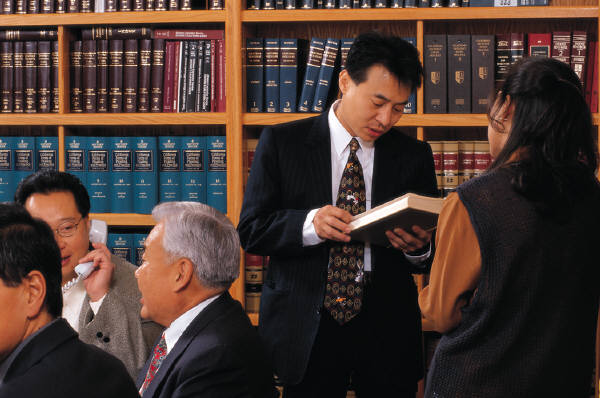 Legal ServicesIntent:Families can get free legal help to address housing concerns, appeal denial of benefits, or resolve other barriers to reunification or overall well-being.